MENUS-PLAISIRS – LES TROISGROSTCA PanelistsFrederick Wiseman (Producer and Director) is a film and theater director of 46 films, primarily focusing on American institutions. Wiseman’s most recent film MENUS-PLAISIRS – LES TROISGROS will premiere Friday, March 22, 9 p.m.-1 a.m. ET on PBS (check local listings), PBS.org, and the PBS App. In 2019, he was the honoree of the Library Lions Award from the New York Public Library and received the Pennebaker Award for Lifetime Achievement at the Critics’ Choice Documentary Awards. In 2018, he was the Charles Eliot Norton Professor of Poetry at Harvard University. In 2016, he received an Honorary Award for lifetime achievement from the Academy of Motion Picture Arts and Sciences Board of Governors. He is a MacArthur Fellow, a Fellow of the American Academy of Arts and Sciences, the recipient of a Guggenheim Fellowship, and an Honorary Member of the American Academy of Arts and Letters. He has won numerous awards, including four Emmys. In recent years, he directed “The Belle of Amherst, Beckett’s Happy Days” in Paris and Vasily Grossman’s “The Last Letter” at the Comédie-Française and Theatre for a New Audience in New York. A ballet inspired by his first film, “Titicut Follies” (1967), premiered at the New York University Skirball Theater in 2017.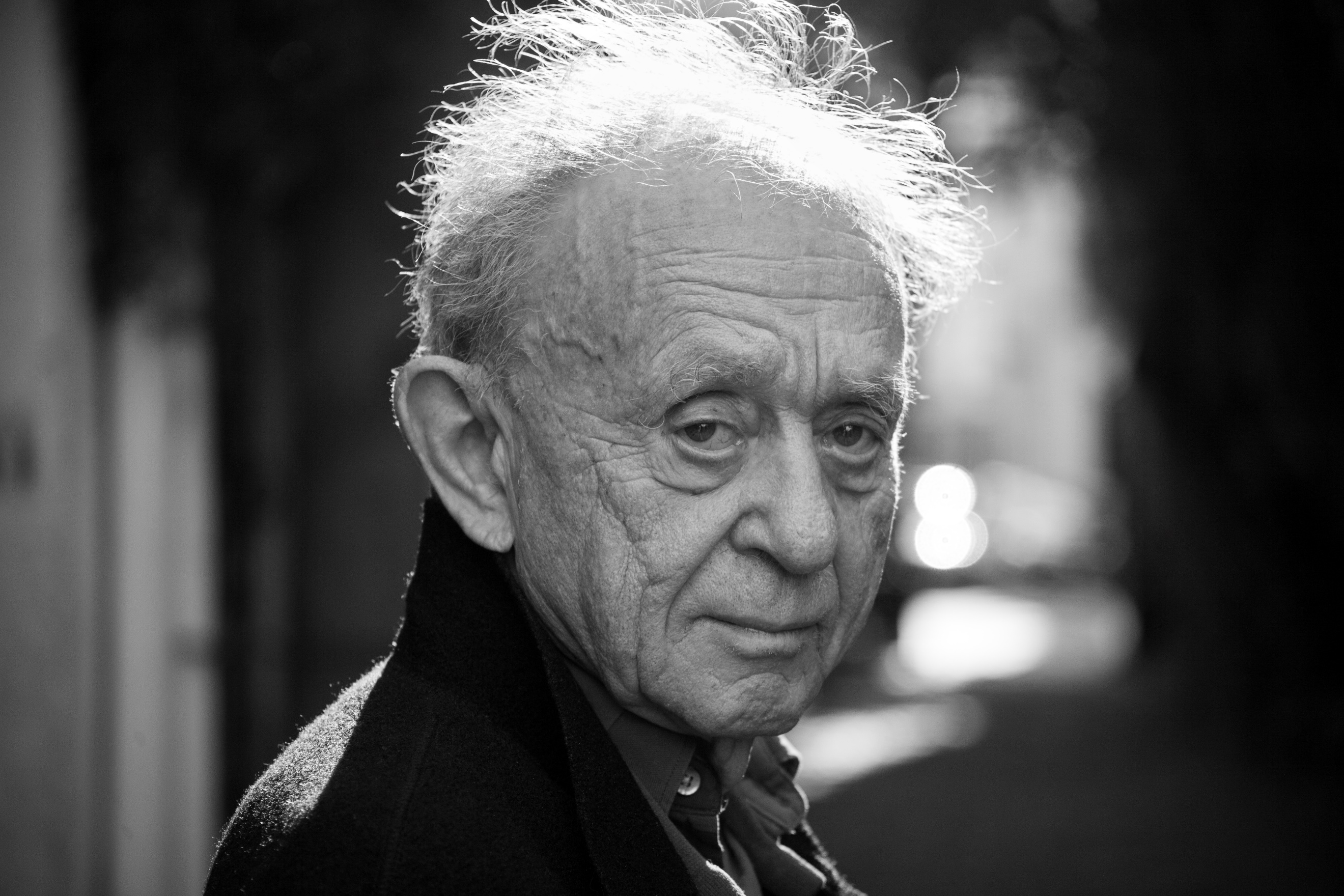 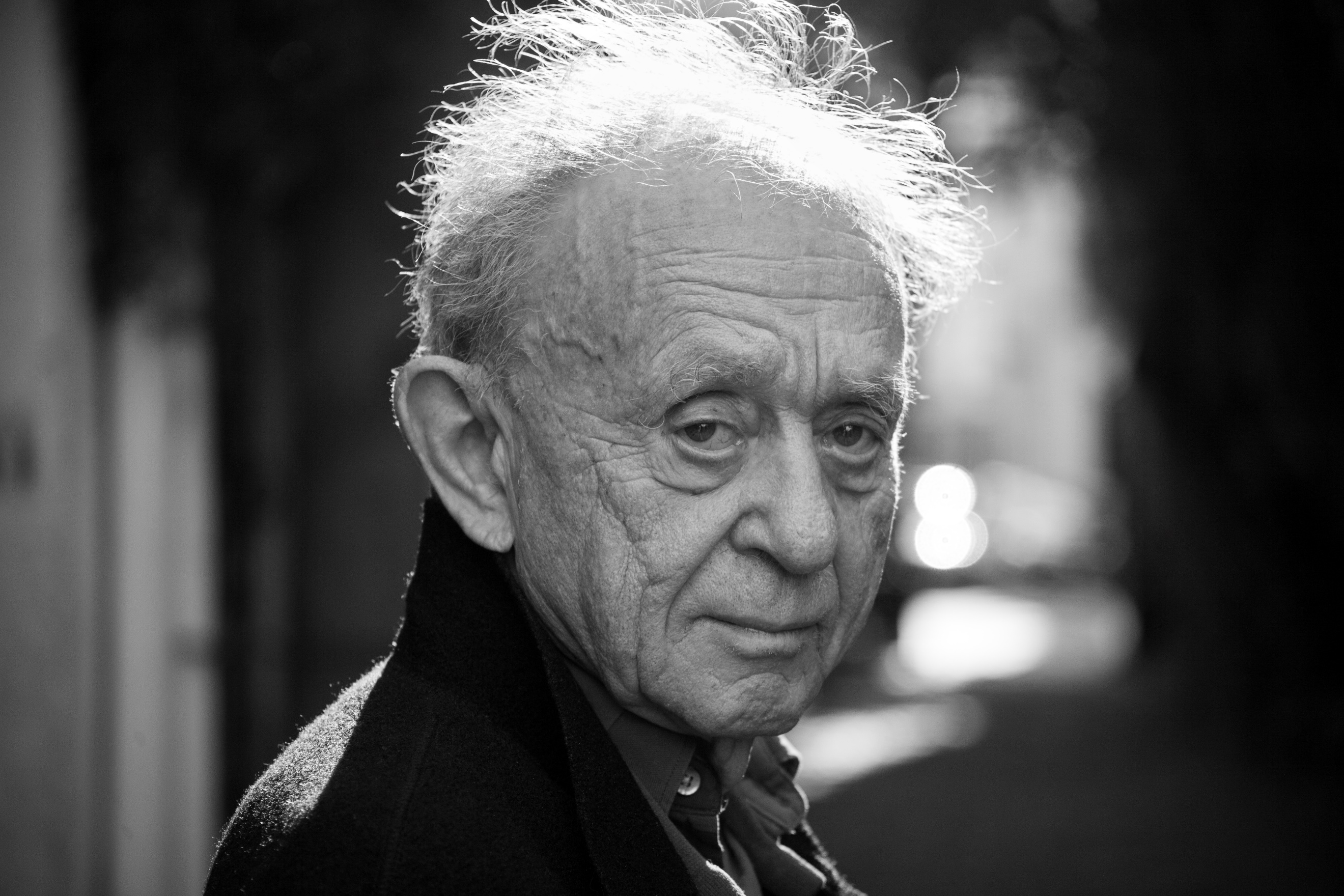 John Bredar (Vice President of National Programming, GBH) oversees the public media platform’s many celebrated original primetime series for PBS and related digital media, including FRONTLINE, NOVA, MASTERPIECE, AMERICAN EXPERIENCE, and ANTIQUES ROADSHOW. He also manages GBH Lifestyles, known for award winning series such as LIDIA CELEBRATES AMERICA, LIDIA’S KITCHEN, SIMPLY MING, WEEKENDS WITH YANKEE, MOVEABLE FEAST, ROADFOOD, and others, as well as specials like CHRISTMAS WITH THE TABERNACLE CHOIR. Bredar’s prior work includes 26 years with National Geographic, where he was responsible for more than 150 programs as senior executive producer for “National Geographic Specials.” His work earned him the Best Director Emmy for his 2004 film, “Arlington: Field of Honor,” and his co-production with NOVA, “Ape Genius,” was recognized with a George Foster Peabody Award.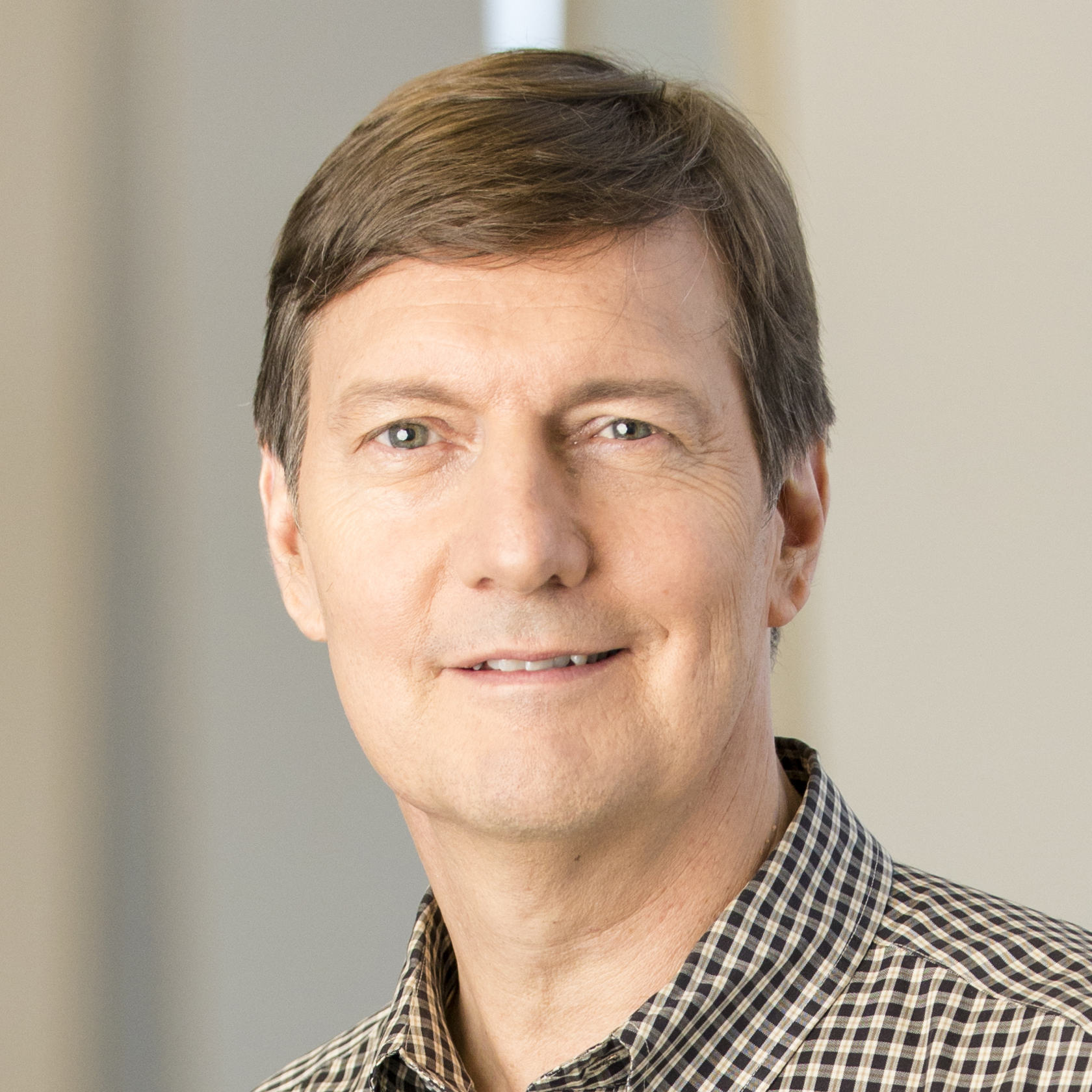 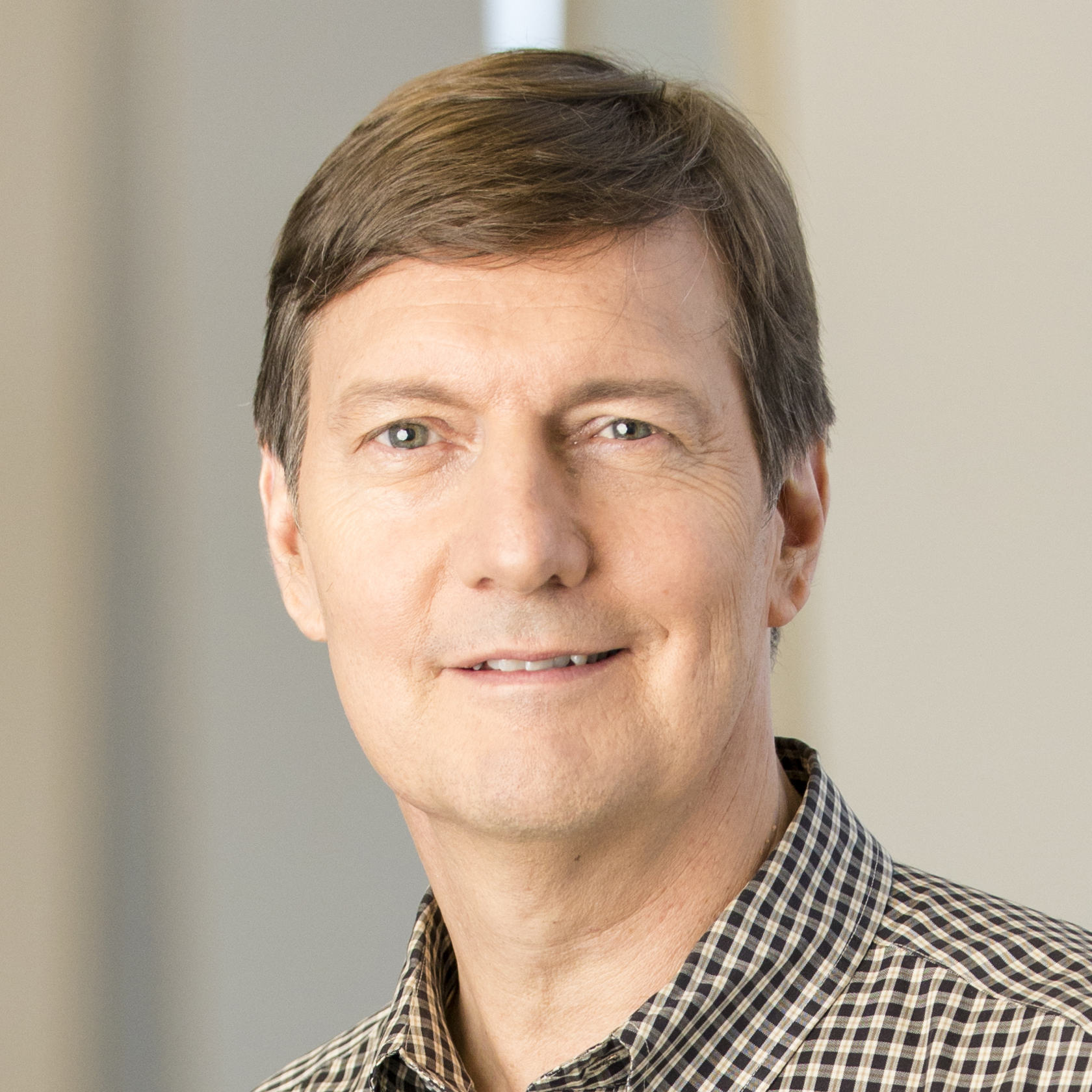 -PBS-